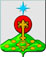 РОССИЙСКАЯ ФЕДЕРАЦИЯСвердловская областьДУМА СЕВЕРОУРАЛЬСКОГО ГОРОДСКОГО ОКРУГАРЕШЕНИЕот 27 июня 2018 года	                   № 43г. СевероуральскО внесении изменений в Положение о публичных слушаниях на территории Североуральского городского округа, утвержденное Решением Североуральской муниципальной Думы от 26.10.2005 года № 88Руководствуясь статьей 28 Федерального закона от 06.10.2003 N 131-ФЗ «Об общих принципах организации местного самоуправления в Российской Федерации», статьей 17 Устава Североуральского городского округа, статьей 43 Положения о правовых актах Североуральского городского округа, утвержденного Решением Думы Североуральского городского округа от 22.04.2015 N 33, с целью приведения муниципального нормативного правового акта в соответствие с действующим законодательством, Дума Североуральского городского округа РЕШИЛА:1. Внести в Положение о публичных слушаниях на территории Североуральского городского округа, утвержденное Решением Североуральской муниципальной Думы от 26.10.2005 N 88 (с изменениями, внесенными Решением Североуральской муниципальной Думы от 18.11.2005 N 104, Решениями Думы Североуральского городского округа от 30.04.2008 N 36, от 21.08.2013 N 79, от 31.03.2017 N 18, от 28.06.2017 N 48), следующие изменения:1) пункт 2 статьи 4 изложить в следующей редакции:«2. На публичные слушания выносятся:1) проект Устава Североуральского городского округа, а также проект решения Думы о внесении изменений и дополнений в данный Устав, кроме случаев, когда в Устав вносятся изменения в форме точного воспроизведения положений Конституции Российской Федерации, федеральных законов, Устава Свердловской области или законов Свердловской области в целях приведения данного Устава в соответствие с этими нормативными правовыми актами;2) проект местного бюджета и отчет о его исполнении;3) проект стратегии социально-экономического развития Североуральского городского округа;4) вопросы о преобразовании Североуральского городского округа, за исключением случаев, если в соответствии с федеральным законом для преобразования городского округа требуется получение согласия населения  городского округа, выраженного путем голосования либо на сходах граждан;5) иные проекты муниципальных правовых актов Североуральского городского округа по любым вопросам местного значения Североуральского городского округа, за исключением случаев, когда в соответствии с федеральными законами публичные слушания не проводятся.»;2) пункт 3 статьи 4 изложить в следующей редакции:«3. Настоящим Положением не регулируются вопросы организации и проведения публичных слушаний по проектам муниципальных правовых актов и (или) вопросам в сфере градостроительной деятельности, указанным в части 5 статьи 28 Федерального закона от 6 октября 2003 года N 131-ФЗ «Об общих принципах организации местного самоуправления в Российской Федерации».2. Опубликовать настоящее Решение в газете «Наше слово» и разместить на официальном сайте Администрации Североуральского городского округа.3. Контроль исполнения настоящего Решения возложить на постоянную депутатскую комиссию Думы Североуральского городского округа по социальной политике (Копылов А.Н.).Глава Североуральского городского округа ______________В.П. Матюшенко                                  Председатель ДумыСевероуральского городского округа________________Е.С. Балбекова